Ovocný krambl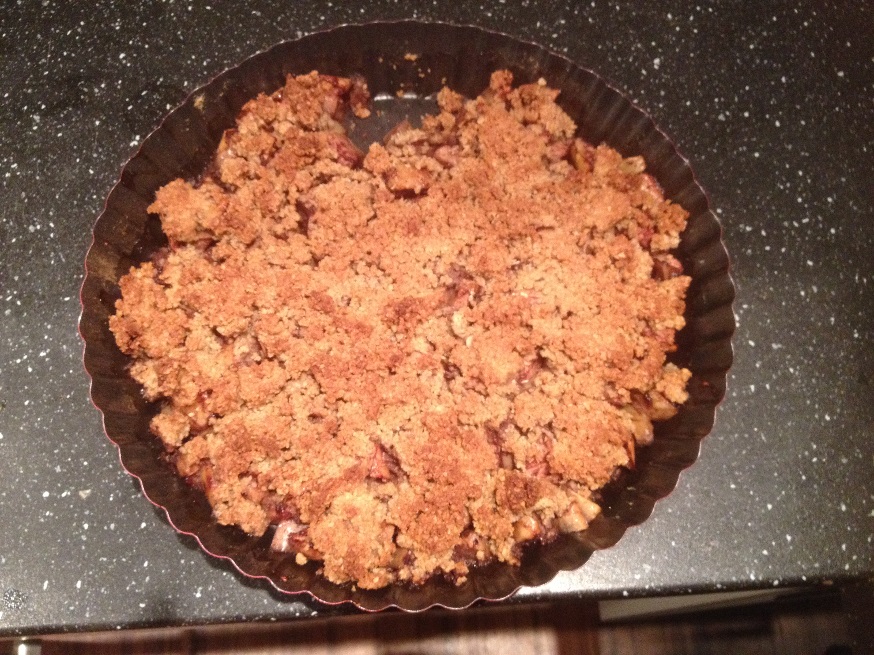 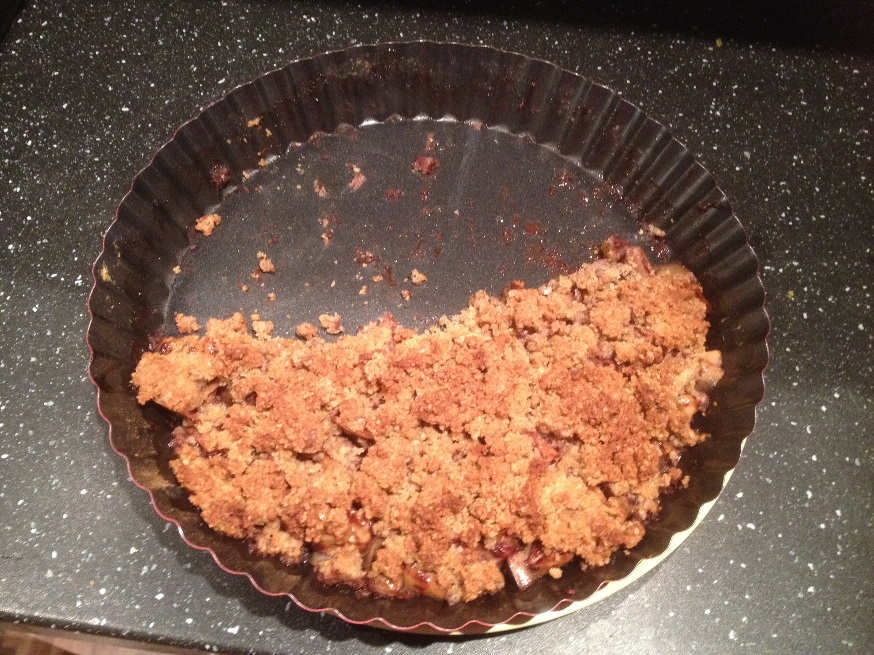 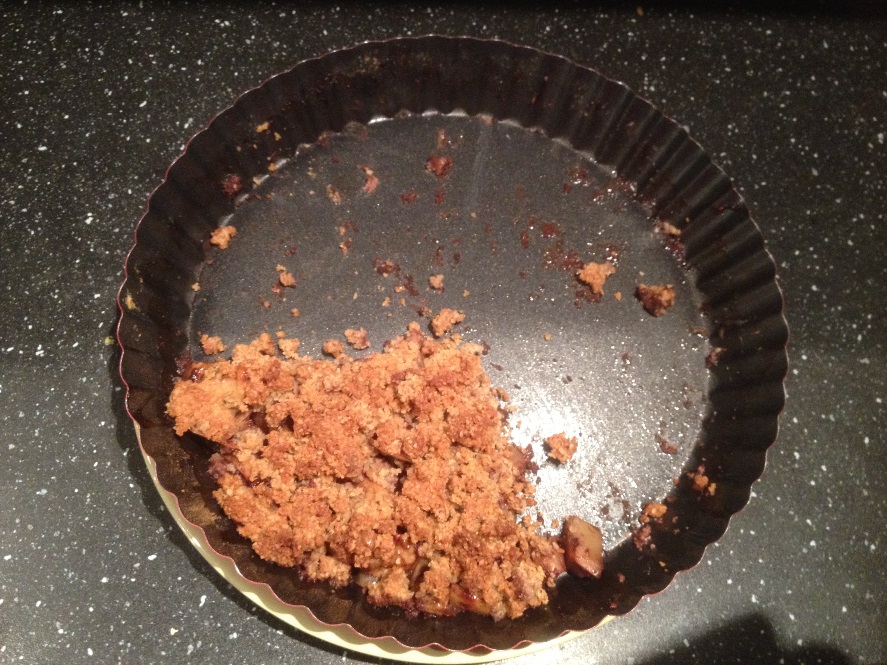 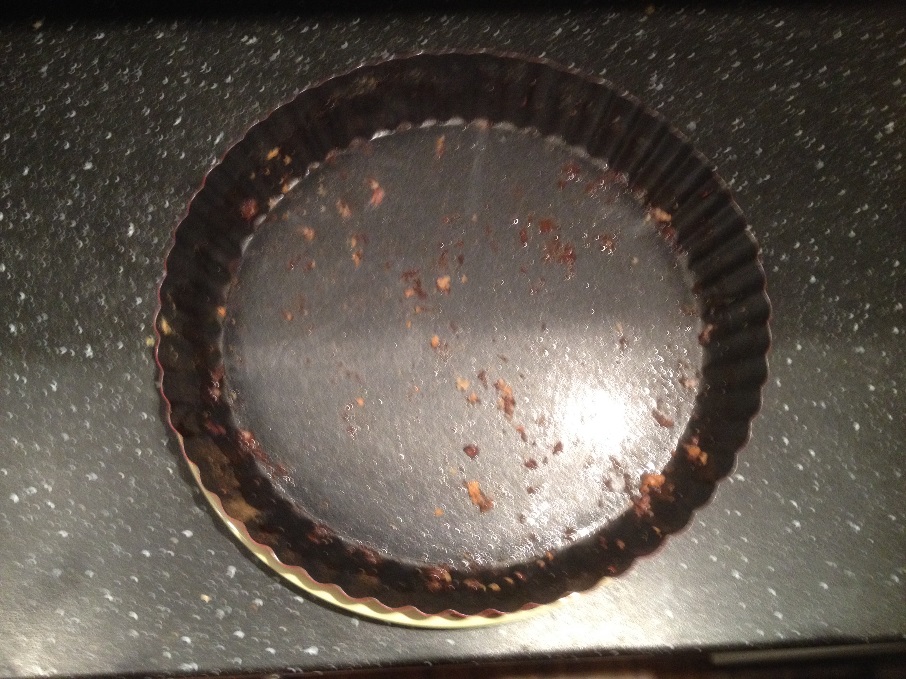 Suroviny800 g sezónního ovoce (v mém pečení použita jablka)30 g rozinek2 lžíce marmeládyNa drobenku:150 g ovesných vloček50 g vlašských ořechů6 lžic sladového sirupu4 lžíce kokosového oleje